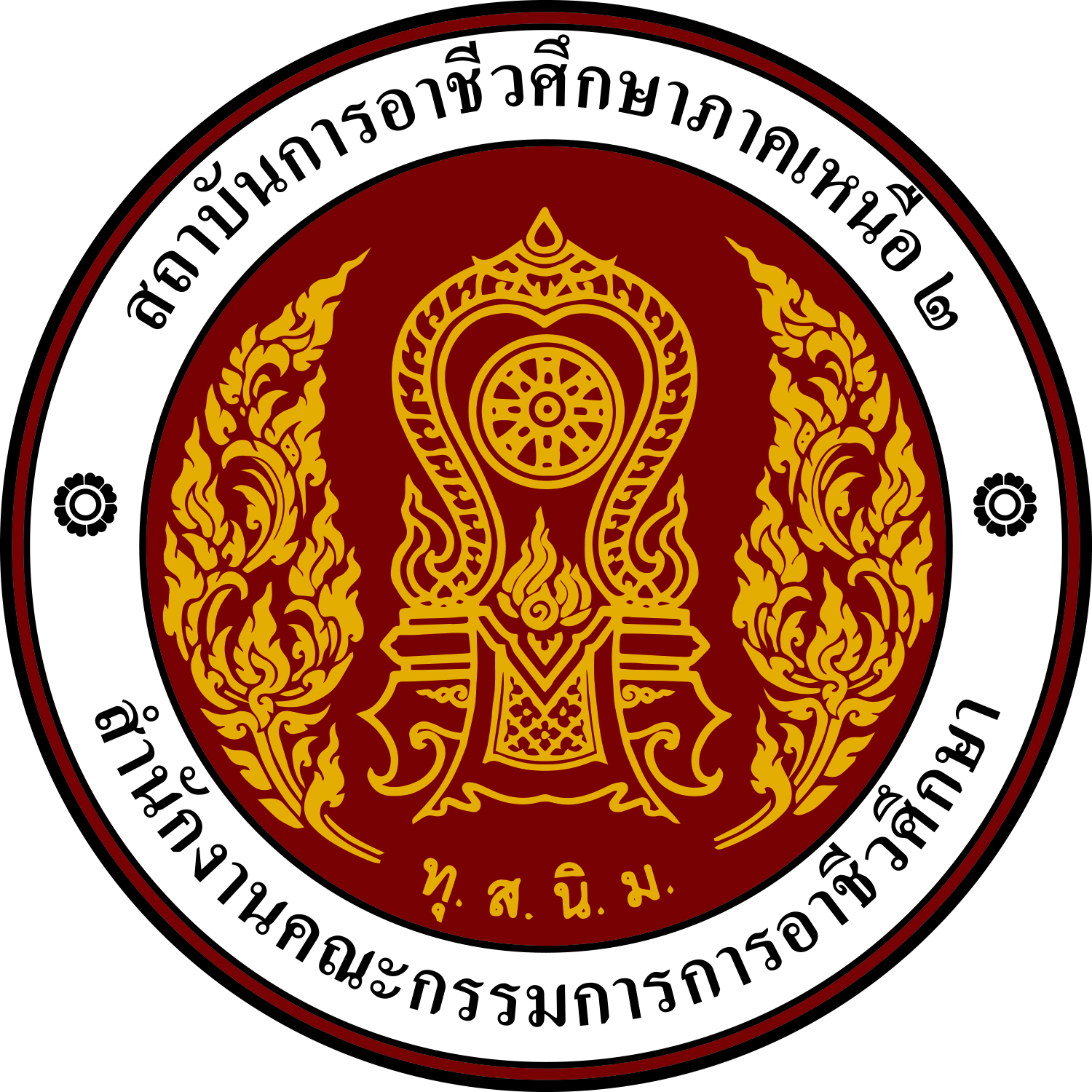 ข้าพเจ้าขอรับรองว่าข้อความในใบสมัครถูกต้องครบถ้วน และเป็นความจริงทุกประการ หากปรากฏ     ในภายหลังว่า ข้าพเจ้าขาดคุณสมบัติหรือมีคุณสมบัติไม่ครบถ้วนตามที่ได้รับรองไว้ หรือมีข้อความอันเป็นเท็จ ข้าพเจ้ายินดีสละสิทธิหรือยินยอมให้ตัดสิทธิ์การเป็นผู้สมัคร โดยไม่เรียกร้องสิทธิใดๆ ในการคัดเลือกครั้งนี้  ข้าพเจ้ายินยอมให้สถาบันนำข้อมูลและเอกสารเกี่ยวกับการสมัครไปใช้ในกระบวนการสรรหาได้อนึ่ง หากมีผลการพิจารณาของคณะกรรมการสรรหาเป็นประการใดแล้ว ข้าพเจ้าขอแสดงเจตนาล่วงหน้าที่จะไม่สละสิทธิ์ถอนชื่อในการได้รับการพิจารณาคัดเลือกเสนอชื่อโดยคณะกรรมการสรรหาในกรณีดังกล่าว เพื่อใช้ในการเสนอรายละเอียดใบสมัครพร้อมเอกสารทั้งหมดของข้าพเจ้า ให้ผู้อำนวยการสถาบันการอาชีวศึกษาภาคเหนือ ๒ พิจารณาคัดเลือกผู้ช่วยผู้อำนวยการสถาบันในกรณีที่มีผลการพิจารณาคัดเลือกของคณะกรรมการสรรหา และข้าพเจ้าขอยอมรับผลในการพิจารณาของคณะกรรมการสรรหา การพิจารณาของผู้อำนวยการสถาบันอาชีวศึกษาภาคเหนือ ๒ และสภาสถาบันการอาชีวศึกษาภาคเหนือ ๒  โดยขอสละสิทธิ์ในการดำเนินการทางกฎหมายในกรณีต่างๆ					                   ลงชื่อ..............................................................      (...........................................................)                                                   ผู้สมัครเข้ารับการสรรหาผู้ช่วยผู้อำนวยการสถาบันการอาชีวศึกษาภาคเหนือ  ๒						       วันที่............... เดือน .........................พ.ศ................แบบรับรองผู้สมัครเข้ารับการคัดเลือกเพื่อดำรงตำแหน่งผู้ช่วยผู้อำนวยการสถาบันการอาชีวศึกษาภาคเหนือ  ๒………………………………………………๑.  ข้าพเจ้า นาย/นาง/นางสาว…………………………….…………………………………………………………………….…ตำแหน่ง……………………………………………………………………………………………………………………..…………………….……บ้านเลขที่…………….…ตำบล………………..อำเภอ…………………..จังหวัด……………………….โทรศัพท์………….…..………สถานที่ทำงาน/หน่วยงาน…………………………………………………….ที่ตั้ง ……………………..……………………………………ตำบล…………………………..อำเภอ…………………………จังหวัด…………………………โทรศัพท์…………………………………..เป็นผู้ดำรงตำแหน่งฝ่ายบริหารสถานศึกษาสังกัดสำนักงานคณะกรรมการการอาชีวศึกษา ตำแหน่ง…………………..............................................................................วิทยฐานะ………………………………………………………….………………ขอรับรองว่า นาย/นาง/นางสาว………………….………………………..………………………...…….ผู้สมัครเข้ารับการสรรหา   เป็นผู้มีความประพฤติดี มีความรู้ดี เหมาะสมกับตำแหน่งผู้ช่วยผู้อำนวยการสถาบันการอาชีวศึกษาภาคเหนือ ๒                           ลงชื่อ………………………….………………..………………..                                       (นาย/นาง/นางสาว………………………………………………….) ผู้รับรอง                             ตำแหน่ง………………………………………..…………..๒.  ข้าพเจ้า นาย/นาง/นางสาว…………………………….…………………………………………………………………….…ตำแหน่ง……………………………………………………………………………………………………………………..…………………….……บ้านเลขที่…………….…ตำบล………………..อำเภอ…………………..จังหวัด……………………….โทรศัพท์………….…..………สถานที่ทำงาน/หน่วยงาน…………………………………………………….ที่ตั้ง ……………………..……………………………………ตำบล…………………………..อำเภอ…………………………จังหวัด…………………………โทรศัพท์…………………………………..เป็นผู้ดำรงตำแหน่งครูสังกัดสำนักงานคณะกรรมการการอาชีวศึกษา ตำแหน่ง…………..………...……………………….....................................................................................วิทยฐานะ……………………………………………………………………ขอรับรองว่า นาย/นาง/นางสาว……………………………………..…..…………………………..…….ผู้สมัครเข้ารับการสรรหาเป็นผู้มีความประพฤติดี มีความรู้ดี เหมาะสมกับตำแหน่งผู้ช่วยผู้อำนวยการสถาบันการอาชีวศึกษาภาคเหนือ ๒                           ลงชื่อ………………………….………………..………………..                                       (นาย/นาง/นางสาว………………………………………………….) ผู้รับรอง                             ตำแหน่ง………………………………………..…………..หมายเหตุ  :  ๑)  ผู้รับรองลำดับที่  ๑  เป็นผู้ดำรงตำแหน่งผู้บริหารสถานศึกษาสังกัดสำนักงานคณะกรรมการ             การอาชีวศึกษา 	        ๒)  ผู้รับรองลำดับที่  ๒  เป็นผู้ดำรงตำแหน่งครูสังกัดสำนักงานคณะกรรมการการอาชีวศึกษา          ๓)  แนบสำเนาบัตรประจำตัวข้าราชการผู้รับรองและลงลายมือชื่อรับรองในสำเนาเอกสารการสมัครยื่นใบสมัครด้วยตนเอง  ๑.  เอกสารใบสมัคร (แบบ สม.๑) แสดงข้อมูลเกี่ยวกับประวัติ ผลงาน หลักการและแนวคิดของผู้สมัคร     ที่เป็นต้นฉบับจำนวน ๘ ชุด และแบบรับรอง สม.๑ จำนวน ๑ ชุด ๒.  สำเนาหนังสือรับรองคุณวุฒิ หรือสำเนาใบปริญญาบัตร จำนวน ๒ ชุด๓.  สำเนาทะเบียนบ้าน จำนวน ๒ ชุด๔.  สำเนาบัตรประจำตัวประชาชนหรือบัตรประจำตัวเจ้าหน้าที่ของรัฐ จำนวน ๒ ชุด๕.  หลักฐานแสดงถึงความสามารถและประสบการณ์ในการทำงาน หรือคุณลักษณะเฉพาะตำแหน่ง  		     จำนวน ๒ ชุด		๖.  รูปถ่ายสี หน้าตรง ไม่สวมหมวก ขนาด ๑ นิ้ว จำนวน 2 รูป (ถ่ายคราวเดียวกัน ไม่เกิน ๖ เดือน)๗.  ใบรับรองแพทย์จากสถานพยาบาลหรือโรงพยาบาลของรัฐ จำนวน ๑ ฉบับ (ออกให้ไม่เกิน ๑ เดือน     นับถึงวันที่ยื่นใบสมัคร)๘.  สำเนาหลักฐานอื่นๆ เช่น หนังสือสำคัญการเปลี่ยนชื่อ สกุล (ถ้ามี) จำนวน ๒ ชุดทั้งนี้ให้ผู้สมัคร ลงลายมือชื่อรับรองสำเนาถูกต้องในเอกสารและหลักฐานที่ใช้ประกอบการสมัครด้วยตนเองทุกฉบับ////////////////////////////////////////////////////๑.  รายละเอียดส่วนบุคคล๑.  รายละเอียดส่วนบุคคล๑.  รายละเอียดส่วนบุคคล๑.  รายละเอียดส่วนบุคคล๑.  รายละเอียดส่วนบุคคล๑.  รายละเอียดส่วนบุคคล๑.  รายละเอียดส่วนบุคคล๑.  รายละเอียดส่วนบุคคล๑.  รายละเอียดส่วนบุคคล๑.  รายละเอียดส่วนบุคคล๑.๑๑.๑ชื่อ – นามสกุล  (ภาษาไทย)...............................................................................................................................................                   (ภาษาอังกฤษ)...........................................................................................................................................ชื่อ – นามสกุล  (ภาษาไทย)...............................................................................................................................................                   (ภาษาอังกฤษ)...........................................................................................................................................ชื่อ – นามสกุล  (ภาษาไทย)...............................................................................................................................................                   (ภาษาอังกฤษ)...........................................................................................................................................ชื่อ – นามสกุล  (ภาษาไทย)...............................................................................................................................................                   (ภาษาอังกฤษ)...........................................................................................................................................ชื่อ – นามสกุล  (ภาษาไทย)...............................................................................................................................................                   (ภาษาอังกฤษ)...........................................................................................................................................ชื่อ – นามสกุล  (ภาษาไทย)...............................................................................................................................................                   (ภาษาอังกฤษ)...........................................................................................................................................ชื่อ – นามสกุล  (ภาษาไทย)...............................................................................................................................................                   (ภาษาอังกฤษ)...........................................................................................................................................ชื่อ – นามสกุล  (ภาษาไทย)...............................................................................................................................................                   (ภาษาอังกฤษ)...........................................................................................................................................๑.2๑.2เกิดวันที่...........เดือน..........................พ.ศ. ......................อายุ...........ปี............เดือน   (นับถึงวันยื่นใบสมัคร)เกิดวันที่...........เดือน..........................พ.ศ. ......................อายุ...........ปี............เดือน   (นับถึงวันยื่นใบสมัคร)เกิดวันที่...........เดือน..........................พ.ศ. ......................อายุ...........ปี............เดือน   (นับถึงวันยื่นใบสมัคร)เกิดวันที่...........เดือน..........................พ.ศ. ......................อายุ...........ปี............เดือน   (นับถึงวันยื่นใบสมัคร)เกิดวันที่...........เดือน..........................พ.ศ. ......................อายุ...........ปี............เดือน   (นับถึงวันยื่นใบสมัคร)เกิดวันที่...........เดือน..........................พ.ศ. ......................อายุ...........ปี............เดือน   (นับถึงวันยื่นใบสมัคร)เกิดวันที่...........เดือน..........................พ.ศ. ......................อายุ...........ปี............เดือน   (นับถึงวันยื่นใบสมัคร)เกิดวันที่...........เดือน..........................พ.ศ. ......................อายุ...........ปี............เดือน   (นับถึงวันยื่นใบสมัคร)๑.3๑.3เชื้อชาติ........................................สัญชาติ....................................ศาสนา..................................................เชื้อชาติ........................................สัญชาติ....................................ศาสนา..................................................เชื้อชาติ........................................สัญชาติ....................................ศาสนา..................................................เชื้อชาติ........................................สัญชาติ....................................ศาสนา..................................................เชื้อชาติ........................................สัญชาติ....................................ศาสนา..................................................เชื้อชาติ........................................สัญชาติ....................................ศาสนา..................................................เชื้อชาติ........................................สัญชาติ....................................ศาสนา..................................................เชื้อชาติ........................................สัญชาติ....................................ศาสนา..................................................1.41.4บัตรประจำตัวประชาชนเลขที่     ออกให้ ณ อำเภอ / เขต ....................จังหวัด....................วันออกบัตร.......................วันหมดอายุ......................บัตรข้าราชการ / เจ้าหน้าที่ภาครัฐ  เลขที่...........................................................................................................ออกให้โดย.....................................................................วันออกบัตร......................วันหมดอายุ..........................บัตรประจำตัวประชาชนเลขที่     ออกให้ ณ อำเภอ / เขต ....................จังหวัด....................วันออกบัตร.......................วันหมดอายุ......................บัตรข้าราชการ / เจ้าหน้าที่ภาครัฐ  เลขที่...........................................................................................................ออกให้โดย.....................................................................วันออกบัตร......................วันหมดอายุ..........................บัตรประจำตัวประชาชนเลขที่     ออกให้ ณ อำเภอ / เขต ....................จังหวัด....................วันออกบัตร.......................วันหมดอายุ......................บัตรข้าราชการ / เจ้าหน้าที่ภาครัฐ  เลขที่...........................................................................................................ออกให้โดย.....................................................................วันออกบัตร......................วันหมดอายุ..........................บัตรประจำตัวประชาชนเลขที่     ออกให้ ณ อำเภอ / เขต ....................จังหวัด....................วันออกบัตร.......................วันหมดอายุ......................บัตรข้าราชการ / เจ้าหน้าที่ภาครัฐ  เลขที่...........................................................................................................ออกให้โดย.....................................................................วันออกบัตร......................วันหมดอายุ..........................บัตรประจำตัวประชาชนเลขที่     ออกให้ ณ อำเภอ / เขต ....................จังหวัด....................วันออกบัตร.......................วันหมดอายุ......................บัตรข้าราชการ / เจ้าหน้าที่ภาครัฐ  เลขที่...........................................................................................................ออกให้โดย.....................................................................วันออกบัตร......................วันหมดอายุ..........................บัตรประจำตัวประชาชนเลขที่     ออกให้ ณ อำเภอ / เขต ....................จังหวัด....................วันออกบัตร.......................วันหมดอายุ......................บัตรข้าราชการ / เจ้าหน้าที่ภาครัฐ  เลขที่...........................................................................................................ออกให้โดย.....................................................................วันออกบัตร......................วันหมดอายุ..........................บัตรประจำตัวประชาชนเลขที่     ออกให้ ณ อำเภอ / เขต ....................จังหวัด....................วันออกบัตร.......................วันหมดอายุ......................บัตรข้าราชการ / เจ้าหน้าที่ภาครัฐ  เลขที่...........................................................................................................ออกให้โดย.....................................................................วันออกบัตร......................วันหมดอายุ..........................บัตรประจำตัวประชาชนเลขที่     ออกให้ ณ อำเภอ / เขต ....................จังหวัด....................วันออกบัตร.......................วันหมดอายุ......................บัตรข้าราชการ / เจ้าหน้าที่ภาครัฐ  เลขที่...........................................................................................................ออกให้โดย.....................................................................วันออกบัตร......................วันหมดอายุ..........................๑.5๑.5ที่อยู่ปัจจุบัน.........................................................................................................................................................................................................................................................................................................................................................โทรศัพท์.................................................................... โทรสาร.............................................................................สถานที่ๆสามารถติดต่อได้สะดวก.........................................................................................................................โทรศัพท์....................................โทรศัพท์เคลื่อนที่................................... โทรสาร..............................................E – Mail address……………………………………………………………………………………………………………………………..ที่อยู่ปัจจุบัน.........................................................................................................................................................................................................................................................................................................................................................โทรศัพท์.................................................................... โทรสาร.............................................................................สถานที่ๆสามารถติดต่อได้สะดวก.........................................................................................................................โทรศัพท์....................................โทรศัพท์เคลื่อนที่................................... โทรสาร..............................................E – Mail address……………………………………………………………………………………………………………………………..ที่อยู่ปัจจุบัน.........................................................................................................................................................................................................................................................................................................................................................โทรศัพท์.................................................................... โทรสาร.............................................................................สถานที่ๆสามารถติดต่อได้สะดวก.........................................................................................................................โทรศัพท์....................................โทรศัพท์เคลื่อนที่................................... โทรสาร..............................................E – Mail address……………………………………………………………………………………………………………………………..ที่อยู่ปัจจุบัน.........................................................................................................................................................................................................................................................................................................................................................โทรศัพท์.................................................................... โทรสาร.............................................................................สถานที่ๆสามารถติดต่อได้สะดวก.........................................................................................................................โทรศัพท์....................................โทรศัพท์เคลื่อนที่................................... โทรสาร..............................................E – Mail address……………………………………………………………………………………………………………………………..ที่อยู่ปัจจุบัน.........................................................................................................................................................................................................................................................................................................................................................โทรศัพท์.................................................................... โทรสาร.............................................................................สถานที่ๆสามารถติดต่อได้สะดวก.........................................................................................................................โทรศัพท์....................................โทรศัพท์เคลื่อนที่................................... โทรสาร..............................................E – Mail address……………………………………………………………………………………………………………………………..ที่อยู่ปัจจุบัน.........................................................................................................................................................................................................................................................................................................................................................โทรศัพท์.................................................................... โทรสาร.............................................................................สถานที่ๆสามารถติดต่อได้สะดวก.........................................................................................................................โทรศัพท์....................................โทรศัพท์เคลื่อนที่................................... โทรสาร..............................................E – Mail address……………………………………………………………………………………………………………………………..ที่อยู่ปัจจุบัน.........................................................................................................................................................................................................................................................................................................................................................โทรศัพท์.................................................................... โทรสาร.............................................................................สถานที่ๆสามารถติดต่อได้สะดวก.........................................................................................................................โทรศัพท์....................................โทรศัพท์เคลื่อนที่................................... โทรสาร..............................................E – Mail address……………………………………………………………………………………………………………………………..ที่อยู่ปัจจุบัน.........................................................................................................................................................................................................................................................................................................................................................โทรศัพท์.................................................................... โทรสาร.............................................................................สถานที่ๆสามารถติดต่อได้สะดวก.........................................................................................................................โทรศัพท์....................................โทรศัพท์เคลื่อนที่................................... โทรสาร..............................................E – Mail address……………………………………………………………………………………………………………………………..๑.6๑.6อาชีพปัจจุบัน.................................………………………ตำแหน่ง............................................................................………………………………………………………………………………………………………………………………………………………..กรณีหากเกษียณอายุหรือพ้นจากตำแหน่ง ให้ระบุตำแหน่งหน้าที่ครั้งสุดท้าย......……………………………………….………………………………………………………………………………………………………………………………………………………..อาชีพปัจจุบัน.................................………………………ตำแหน่ง............................................................................………………………………………………………………………………………………………………………………………………………..กรณีหากเกษียณอายุหรือพ้นจากตำแหน่ง ให้ระบุตำแหน่งหน้าที่ครั้งสุดท้าย......……………………………………….………………………………………………………………………………………………………………………………………………………..อาชีพปัจจุบัน.................................………………………ตำแหน่ง............................................................................………………………………………………………………………………………………………………………………………………………..กรณีหากเกษียณอายุหรือพ้นจากตำแหน่ง ให้ระบุตำแหน่งหน้าที่ครั้งสุดท้าย......……………………………………….………………………………………………………………………………………………………………………………………………………..อาชีพปัจจุบัน.................................………………………ตำแหน่ง............................................................................………………………………………………………………………………………………………………………………………………………..กรณีหากเกษียณอายุหรือพ้นจากตำแหน่ง ให้ระบุตำแหน่งหน้าที่ครั้งสุดท้าย......……………………………………….………………………………………………………………………………………………………………………………………………………..อาชีพปัจจุบัน.................................………………………ตำแหน่ง............................................................................………………………………………………………………………………………………………………………………………………………..กรณีหากเกษียณอายุหรือพ้นจากตำแหน่ง ให้ระบุตำแหน่งหน้าที่ครั้งสุดท้าย......……………………………………….………………………………………………………………………………………………………………………………………………………..อาชีพปัจจุบัน.................................………………………ตำแหน่ง............................................................................………………………………………………………………………………………………………………………………………………………..กรณีหากเกษียณอายุหรือพ้นจากตำแหน่ง ให้ระบุตำแหน่งหน้าที่ครั้งสุดท้าย......……………………………………….………………………………………………………………………………………………………………………………………………………..อาชีพปัจจุบัน.................................………………………ตำแหน่ง............................................................................………………………………………………………………………………………………………………………………………………………..กรณีหากเกษียณอายุหรือพ้นจากตำแหน่ง ให้ระบุตำแหน่งหน้าที่ครั้งสุดท้าย......……………………………………….………………………………………………………………………………………………………………………………………………………..อาชีพปัจจุบัน.................................………………………ตำแหน่ง............................................................................………………………………………………………………………………………………………………………………………………………..กรณีหากเกษียณอายุหรือพ้นจากตำแหน่ง ให้ระบุตำแหน่งหน้าที่ครั้งสุดท้าย......……………………………………….………………………………………………………………………………………………………………………………………………………..๒.  รายละเอียดครอบครัว ๒.  รายละเอียดครอบครัว ๒.  รายละเอียดครอบครัว ๒.  รายละเอียดครอบครัว ๒.  รายละเอียดครอบครัว ๒.  รายละเอียดครอบครัว ๒.  รายละเอียดครอบครัว ๒.  รายละเอียดครอบครัว ๒.  รายละเอียดครอบครัว ๒.  รายละเอียดครอบครัว ๒.๑๒.๑ชื่อ – นามสกุล  บิดา............................................................................................................................................ชื่อ – นามสกุล  มารดา........................................................................................................................................ชื่อ – นามสกุล  บิดา............................................................................................................................................ชื่อ – นามสกุล  มารดา........................................................................................................................................ชื่อ – นามสกุล  บิดา............................................................................................................................................ชื่อ – นามสกุล  มารดา........................................................................................................................................ชื่อ – นามสกุล  บิดา............................................................................................................................................ชื่อ – นามสกุล  มารดา........................................................................................................................................ชื่อ – นามสกุล  บิดา............................................................................................................................................ชื่อ – นามสกุล  มารดา........................................................................................................................................ชื่อ – นามสกุล  บิดา............................................................................................................................................ชื่อ – นามสกุล  มารดา........................................................................................................................................ชื่อ – นามสกุล  บิดา............................................................................................................................................ชื่อ – นามสกุล  มารดา........................................................................................................................................ชื่อ – นามสกุล  บิดา............................................................................................................................................ชื่อ – นามสกุล  มารดา........................................................................................................................................๒.๒๒.๒สถานภาพ        โสด        สมรส       หย่า        แยกกันอยู่   หม้ายชื่อคู่สมรส ..........................................................................................................................................................อาชีพ.....................................สถานที่ทำงาน..................................................โทรศัพท์......................................จำนวนบุตรรวม........................................คน  บุตรชาย............................คน  บุตรสาว..............................คนบุตรบรรลุนิติภาวะแล้วจำนวน…….………….…….คน กำลังศึกษา จำนวน......................................................คนสถานภาพ        โสด        สมรส       หย่า        แยกกันอยู่   หม้ายชื่อคู่สมรส ..........................................................................................................................................................อาชีพ.....................................สถานที่ทำงาน..................................................โทรศัพท์......................................จำนวนบุตรรวม........................................คน  บุตรชาย............................คน  บุตรสาว..............................คนบุตรบรรลุนิติภาวะแล้วจำนวน…….………….…….คน กำลังศึกษา จำนวน......................................................คนสถานภาพ        โสด        สมรส       หย่า        แยกกันอยู่   หม้ายชื่อคู่สมรส ..........................................................................................................................................................อาชีพ.....................................สถานที่ทำงาน..................................................โทรศัพท์......................................จำนวนบุตรรวม........................................คน  บุตรชาย............................คน  บุตรสาว..............................คนบุตรบรรลุนิติภาวะแล้วจำนวน…….………….…….คน กำลังศึกษา จำนวน......................................................คนสถานภาพ        โสด        สมรส       หย่า        แยกกันอยู่   หม้ายชื่อคู่สมรส ..........................................................................................................................................................อาชีพ.....................................สถานที่ทำงาน..................................................โทรศัพท์......................................จำนวนบุตรรวม........................................คน  บุตรชาย............................คน  บุตรสาว..............................คนบุตรบรรลุนิติภาวะแล้วจำนวน…….………….…….คน กำลังศึกษา จำนวน......................................................คนสถานภาพ        โสด        สมรส       หย่า        แยกกันอยู่   หม้ายชื่อคู่สมรส ..........................................................................................................................................................อาชีพ.....................................สถานที่ทำงาน..................................................โทรศัพท์......................................จำนวนบุตรรวม........................................คน  บุตรชาย............................คน  บุตรสาว..............................คนบุตรบรรลุนิติภาวะแล้วจำนวน…….………….…….คน กำลังศึกษา จำนวน......................................................คนสถานภาพ        โสด        สมรส       หย่า        แยกกันอยู่   หม้ายชื่อคู่สมรส ..........................................................................................................................................................อาชีพ.....................................สถานที่ทำงาน..................................................โทรศัพท์......................................จำนวนบุตรรวม........................................คน  บุตรชาย............................คน  บุตรสาว..............................คนบุตรบรรลุนิติภาวะแล้วจำนวน…….………….…….คน กำลังศึกษา จำนวน......................................................คนสถานภาพ        โสด        สมรส       หย่า        แยกกันอยู่   หม้ายชื่อคู่สมรส ..........................................................................................................................................................อาชีพ.....................................สถานที่ทำงาน..................................................โทรศัพท์......................................จำนวนบุตรรวม........................................คน  บุตรชาย............................คน  บุตรสาว..............................คนบุตรบรรลุนิติภาวะแล้วจำนวน…….………….…….คน กำลังศึกษา จำนวน......................................................คนสถานภาพ        โสด        สมรส       หย่า        แยกกันอยู่   หม้ายชื่อคู่สมรส ..........................................................................................................................................................อาชีพ.....................................สถานที่ทำงาน..................................................โทรศัพท์......................................จำนวนบุตรรวม........................................คน  บุตรชาย............................คน  บุตรสาว..............................คนบุตรบรรลุนิติภาวะแล้วจำนวน…….………….…….คน กำลังศึกษา จำนวน......................................................คน๓.  รายละเอียดการศึกษา ๓.  รายละเอียดการศึกษา ๓.  รายละเอียดการศึกษา ๓.  รายละเอียดการศึกษา ๓.  รายละเอียดการศึกษา ๓.  รายละเอียดการศึกษา ๓.  รายละเอียดการศึกษา ๓.  รายละเอียดการศึกษา ๓.  รายละเอียดการศึกษา ๓.  รายละเอียดการศึกษา ระดับการศึกษาระดับการศึกษาระดับการศึกษาระดับการศึกษาวุฒิการศึกษา / สาขาวิชาวุฒิการศึกษา / สาขาวิชาชื่อสถานศึกษา / ประเทศชื่อสถานศึกษา / ประเทศชื่อสถานศึกษา / ประเทศปีที่สำเร็จการศึกษาปริญญาเอกปริญญาเอกปริญญาเอกปริญญาเอกปริญญาโทปริญญาโทปริญญาโทปริญญาโทปริญญาตรีปริญญาตรีปริญญาตรีปริญญาตรีอื่น ๆ  (ระบุ)อื่น ๆ  (ระบุ)อื่น ๆ  (ระบุ)อื่น ๆ  (ระบุ)๔. สุขภาพ๔. สุขภาพ๔. สุขภาพ๔. สุขภาพ๔. สุขภาพ๔. สุขภาพ๔. สุขภาพ๔. สุขภาพ๔. สุขภาพ๔. สุขภาพสุขภาพปกติ................................................................................................................................................สุขภาพปกติ................................................................................................................................................สุขภาพปกติ................................................................................................................................................สุขภาพปกติ................................................................................................................................................สุขภาพปกติ................................................................................................................................................สุขภาพปกติ................................................................................................................................................สุขภาพปกติ................................................................................................................................................กรณีมีโรคประจำตัว  โปรดระบุ ...................................................................................................................................................................…………………………………………………………………………………………………………………………………………………กรณีมีโรคประจำตัว  โปรดระบุ ...................................................................................................................................................................…………………………………………………………………………………………………………………………………………………กรณีมีโรคประจำตัว  โปรดระบุ ...................................................................................................................................................................…………………………………………………………………………………………………………………………………………………กรณีมีโรคประจำตัว  โปรดระบุ ...................................................................................................................................................................…………………………………………………………………………………………………………………………………………………กรณีมีโรคประจำตัว  โปรดระบุ ...................................................................................................................................................................…………………………………………………………………………………………………………………………………………………กรณีมีโรคประจำตัว  โปรดระบุ ...................................................................................................................................................................…………………………………………………………………………………………………………………………………………………กรณีมีโรคประจำตัว  โปรดระบุ ...................................................................................................................................................................…………………………………………………………………………………………………………………………………………………๕. ประวัติการทำงาน  เรียงตามลำดับจาก ปัจจุบัน - อดีต๕. ประวัติการทำงาน  เรียงตามลำดับจาก ปัจจุบัน - อดีต๕. ประวัติการทำงาน  เรียงตามลำดับจาก ปัจจุบัน - อดีต๕. ประวัติการทำงาน  เรียงตามลำดับจาก ปัจจุบัน - อดีต๕. ประวัติการทำงาน  เรียงตามลำดับจาก ปัจจุบัน - อดีต๕. ประวัติการทำงาน  เรียงตามลำดับจาก ปัจจุบัน - อดีต๕. ประวัติการทำงาน  เรียงตามลำดับจาก ปัจจุบัน - อดีต๕. ประวัติการทำงาน  เรียงตามลำดับจาก ปัจจุบัน - อดีต๕. ประวัติการทำงาน  เรียงตามลำดับจาก ปัจจุบัน - อดีต๕. ประวัติการทำงาน  เรียงตามลำดับจาก ปัจจุบัน - อดีตปี พ.ศ.-ปี พ.ศ.	            สถานที่ทำงานปี พ.ศ.-ปี พ.ศ.	            สถานที่ทำงานปี พ.ศ.-ปี พ.ศ.	            สถานที่ทำงานปี พ.ศ.-ปี พ.ศ.	            สถานที่ทำงานปี พ.ศ.-ปี พ.ศ.	            สถานที่ทำงานตำแหน่งตำแหน่งตำแหน่งเงินเดือนเงินเดือน๖. การฝึกอบรม / สัมมนา ดูงานในประเทศ  ด้านการศึกษา และอื่น ๆ   ( พ.ศ.๒๕๕9 – ๒๕๖4)๖. การฝึกอบรม / สัมมนา ดูงานในประเทศ  ด้านการศึกษา และอื่น ๆ   ( พ.ศ.๒๕๕9 – ๒๕๖4)๖. การฝึกอบรม / สัมมนา ดูงานในประเทศ  ด้านการศึกษา และอื่น ๆ   ( พ.ศ.๒๕๕9 – ๒๕๖4)๖. การฝึกอบรม / สัมมนา ดูงานในประเทศ  ด้านการศึกษา และอื่น ๆ   ( พ.ศ.๒๕๕9 – ๒๕๖4)๖. การฝึกอบรม / สัมมนา ดูงานในประเทศ  ด้านการศึกษา และอื่น ๆ   ( พ.ศ.๒๕๕9 – ๒๕๖4)๖. การฝึกอบรม / สัมมนา ดูงานในประเทศ  ด้านการศึกษา และอื่น ๆ   ( พ.ศ.๒๕๕9 – ๒๕๖4)๖. การฝึกอบรม / สัมมนา ดูงานในประเทศ  ด้านการศึกษา และอื่น ๆ   ( พ.ศ.๒๕๕9 – ๒๕๖4)๖. การฝึกอบรม / สัมมนา ดูงานในประเทศ  ด้านการศึกษา และอื่น ๆ   ( พ.ศ.๒๕๕9 – ๒๕๖4)๖. การฝึกอบรม / สัมมนา ดูงานในประเทศ  ด้านการศึกษา และอื่น ๆ   ( พ.ศ.๒๕๕9 – ๒๕๖4)๖. การฝึกอบรม / สัมมนา ดูงานในประเทศ  ด้านการศึกษา และอื่น ๆ   ( พ.ศ.๒๕๕9 – ๒๕๖4)หลักสูตรหลักสูตรหลักสูตรหลักสูตรหลักสูตรสถาบัน/หน่วยงานที่จัดสถาบัน/หน่วยงานที่จัดสถาบัน/หน่วยงานที่จัดระยะเวลาการอบรม/วันระยะเวลาการอบรม/วัน๗. การฝึกอบรม / สัมมนา ดูงานต่างประเทศ  ด้านการศึกษา และอื่น ๆ ๗. การฝึกอบรม / สัมมนา ดูงานต่างประเทศ  ด้านการศึกษา และอื่น ๆ ๗. การฝึกอบรม / สัมมนา ดูงานต่างประเทศ  ด้านการศึกษา และอื่น ๆ ๗. การฝึกอบรม / สัมมนา ดูงานต่างประเทศ  ด้านการศึกษา และอื่น ๆ ๗. การฝึกอบรม / สัมมนา ดูงานต่างประเทศ  ด้านการศึกษา และอื่น ๆ ๗. การฝึกอบรม / สัมมนา ดูงานต่างประเทศ  ด้านการศึกษา และอื่น ๆ ๗. การฝึกอบรม / สัมมนา ดูงานต่างประเทศ  ด้านการศึกษา และอื่น ๆ ๗. การฝึกอบรม / สัมมนา ดูงานต่างประเทศ  ด้านการศึกษา และอื่น ๆ ๗. การฝึกอบรม / สัมมนา ดูงานต่างประเทศ  ด้านการศึกษา และอื่น ๆ ๗. การฝึกอบรม / สัมมนา ดูงานต่างประเทศ  ด้านการศึกษา และอื่น ๆ หลักสูตรหลักสูตรหลักสูตรหลักสูตรหลักสูตรสถาบัน / หน่วยงานที่จัดสถาบัน / หน่วยงานที่จัดสถาบัน / หน่วยงานที่จัดระยะเวลาการอบรม/วันระยะเวลาการอบรม/วัน๘.  ผลงานที่ได้รับการคัดเลือกเป็นกรรมการหรือที่ปรึกษาระดับชาติ/ภาค/เขต/จังหวัด๘.  ผลงานที่ได้รับการคัดเลือกเป็นกรรมการหรือที่ปรึกษาระดับชาติ/ภาค/เขต/จังหวัด๘.  ผลงานที่ได้รับการคัดเลือกเป็นกรรมการหรือที่ปรึกษาระดับชาติ/ภาค/เขต/จังหวัด๘.  ผลงานที่ได้รับการคัดเลือกเป็นกรรมการหรือที่ปรึกษาระดับชาติ/ภาค/เขต/จังหวัด๘.  ผลงานที่ได้รับการคัดเลือกเป็นกรรมการหรือที่ปรึกษาระดับชาติ/ภาค/เขต/จังหวัด๘.  ผลงานที่ได้รับการคัดเลือกเป็นกรรมการหรือที่ปรึกษาระดับชาติ/ภาค/เขต/จังหวัด๘.  ผลงานที่ได้รับการคัดเลือกเป็นกรรมการหรือที่ปรึกษาระดับชาติ/ภาค/เขต/จังหวัด๘.  ผลงานที่ได้รับการคัดเลือกเป็นกรรมการหรือที่ปรึกษาระดับชาติ/ภาค/เขต/จังหวัด๘.  ผลงานที่ได้รับการคัดเลือกเป็นกรรมการหรือที่ปรึกษาระดับชาติ/ภาค/เขต/จังหวัด๘.  ผลงานที่ได้รับการคัดเลือกเป็นกรรมการหรือที่ปรึกษาระดับชาติ/ภาค/เขต/จังหวัด๘.๑ ชื่อสถานที่ ที่ปฏิบัติงาน  (ระดับชาติ)๘.๑ ชื่อสถานที่ ที่ปฏิบัติงาน  (ระดับชาติ)๘.๑ ชื่อสถานที่ ที่ปฏิบัติงาน  (ระดับชาติ)๘.๑ ชื่อสถานที่ ที่ปฏิบัติงาน  (ระดับชาติ)๘.๑ ชื่อสถานที่ ที่ปฏิบัติงาน  (ระดับชาติ)๘.๑ ชื่อสถานที่ ที่ปฏิบัติงาน  (ระดับชาติ)๘.๑ ชื่อสถานที่ ที่ปฏิบัติงาน  (ระดับชาติ)หน้าที่ความรับผิดชอบ/ผลงานที่สำคัญหน้าที่ความรับผิดชอบ/ผลงานที่สำคัญหน้าที่ความรับผิดชอบ/ผลงานที่สำคัญ๘.๒ ชื่อสถานที่ ที่ปฏิบัติงาน  (ระดับภาค/เขต)๘.๒ ชื่อสถานที่ ที่ปฏิบัติงาน  (ระดับภาค/เขต)๘.๒ ชื่อสถานที่ ที่ปฏิบัติงาน  (ระดับภาค/เขต)๘.๒ ชื่อสถานที่ ที่ปฏิบัติงาน  (ระดับภาค/เขต)๘.๒ ชื่อสถานที่ ที่ปฏิบัติงาน  (ระดับภาค/เขต)๘.๒ ชื่อสถานที่ ที่ปฏิบัติงาน  (ระดับภาค/เขต)๘.๒ ชื่อสถานที่ ที่ปฏิบัติงาน  (ระดับภาค/เขต)หน้าที่ความรับผิดชอบ/ผลงานที่สำคัญหน้าที่ความรับผิดชอบ/ผลงานที่สำคัญหน้าที่ความรับผิดชอบ/ผลงานที่สำคัญ๘.๓ ชื่อสถานที่ ที่ปฏิบัติงาน  (ระดับจังหวัด)๘.๓ ชื่อสถานที่ ที่ปฏิบัติงาน  (ระดับจังหวัด)๘.๓ ชื่อสถานที่ ที่ปฏิบัติงาน  (ระดับจังหวัด)๘.๓ ชื่อสถานที่ ที่ปฏิบัติงาน  (ระดับจังหวัด)๘.๓ ชื่อสถานที่ ที่ปฏิบัติงาน  (ระดับจังหวัด)๘.๓ ชื่อสถานที่ ที่ปฏิบัติงาน  (ระดับจังหวัด)๘.๓ ชื่อสถานที่ ที่ปฏิบัติงาน  (ระดับจังหวัด)หน้าที่ความรับผิดชอบ/ผลงานที่สำคัญหน้าที่ความรับผิดชอบ/ผลงานที่สำคัญหน้าที่ความรับผิดชอบ/ผลงานที่สำคัญ๙. รางวัลการบริหารสถานศึกษา/หน่วยงาน และรางวัลหรือผลงานด้านวิชาการ๙. รางวัลการบริหารสถานศึกษา/หน่วยงาน และรางวัลหรือผลงานด้านวิชาการ๙. รางวัลการบริหารสถานศึกษา/หน่วยงาน และรางวัลหรือผลงานด้านวิชาการ๙. รางวัลการบริหารสถานศึกษา/หน่วยงาน และรางวัลหรือผลงานด้านวิชาการ๙. รางวัลการบริหารสถานศึกษา/หน่วยงาน และรางวัลหรือผลงานด้านวิชาการ๙. รางวัลการบริหารสถานศึกษา/หน่วยงาน และรางวัลหรือผลงานด้านวิชาการ๙. รางวัลการบริหารสถานศึกษา/หน่วยงาน และรางวัลหรือผลงานด้านวิชาการ๙. รางวัลการบริหารสถานศึกษา/หน่วยงาน และรางวัลหรือผลงานด้านวิชาการ๙. รางวัลการบริหารสถานศึกษา/หน่วยงาน และรางวัลหรือผลงานด้านวิชาการ๙. รางวัลการบริหารสถานศึกษา/หน่วยงาน และรางวัลหรือผลงานด้านวิชาการ๙.๑ ชื่อรางวัล (ระดับชาติ)                                                                              หน่วยงาน๙.๑ ชื่อรางวัล (ระดับชาติ)                                                                              หน่วยงาน๙.๑ ชื่อรางวัล (ระดับชาติ)                                                                              หน่วยงาน๙.๑ ชื่อรางวัล (ระดับชาติ)                                                                              หน่วยงาน๙.๑ ชื่อรางวัล (ระดับชาติ)                                                                              หน่วยงาน๙.๑ ชื่อรางวัล (ระดับชาติ)                                                                              หน่วยงาน๙.๑ ชื่อรางวัล (ระดับชาติ)                                                                              หน่วยงาน๙.๑ ชื่อรางวัล (ระดับชาติ)                                                                              หน่วยงาน๙.๑ ชื่อรางวัล (ระดับชาติ)                                                                              หน่วยงาน๙.๑ ชื่อรางวัล (ระดับชาติ)                                                                              หน่วยงาน๙.๒ ชื่อรางวัล (ระดับภาค/เขต)                                                                        หน่วยงาน๙.๒ ชื่อรางวัล (ระดับภาค/เขต)                                                                        หน่วยงาน๙.๒ ชื่อรางวัล (ระดับภาค/เขต)                                                                        หน่วยงาน๙.๒ ชื่อรางวัล (ระดับภาค/เขต)                                                                        หน่วยงาน๙.๒ ชื่อรางวัล (ระดับภาค/เขต)                                                                        หน่วยงาน๙.๒ ชื่อรางวัล (ระดับภาค/เขต)                                                                        หน่วยงาน๙.๒ ชื่อรางวัล (ระดับภาค/เขต)                                                                        หน่วยงาน๙.๒ ชื่อรางวัล (ระดับภาค/เขต)                                                                        หน่วยงาน๙.๒ ชื่อรางวัล (ระดับภาค/เขต)                                                                        หน่วยงาน๙.๒ ชื่อรางวัล (ระดับภาค/เขต)                                                                        หน่วยงาน๙.๓ ชื่อรางวัล (ระดับจังหวัด)                                                                           หน่วยงาน                    ๙.๓ ชื่อรางวัล (ระดับจังหวัด)                                                                           หน่วยงาน                    ๙.๓ ชื่อรางวัล (ระดับจังหวัด)                                                                           หน่วยงาน                    ๙.๓ ชื่อรางวัล (ระดับจังหวัด)                                                                           หน่วยงาน                    ๙.๓ ชื่อรางวัล (ระดับจังหวัด)                                                                           หน่วยงาน                    ๙.๓ ชื่อรางวัล (ระดับจังหวัด)                                                                           หน่วยงาน                    ๙.๓ ชื่อรางวัล (ระดับจังหวัด)                                                                           หน่วยงาน                    ๙.๓ ชื่อรางวัล (ระดับจังหวัด)                                                                           หน่วยงาน                    ๙.๓ ชื่อรางวัล (ระดับจังหวัด)                                                                           หน่วยงาน                    ๙.๓ ชื่อรางวัล (ระดับจังหวัด)                                                                           หน่วยงาน                    ๑๐. ความสามารถทางภาษาต่างประเทศ (แนบหลักฐานประกอบ)๑๐. ความสามารถทางภาษาต่างประเทศ (แนบหลักฐานประกอบ)๑๐. ความสามารถทางภาษาต่างประเทศ (แนบหลักฐานประกอบ)๑๐. ความสามารถทางภาษาต่างประเทศ (แนบหลักฐานประกอบ)๑๐. ความสามารถทางภาษาต่างประเทศ (แนบหลักฐานประกอบ)๑๐. ความสามารถทางภาษาต่างประเทศ (แนบหลักฐานประกอบ)๑๐. ความสามารถทางภาษาต่างประเทศ (แนบหลักฐานประกอบ)๑๐. ความสามารถทางภาษาต่างประเทศ (แนบหลักฐานประกอบ)๑๐. ความสามารถทางภาษาต่างประเทศ (แนบหลักฐานประกอบ)๑๐. ความสามารถทางภาษาต่างประเทศ (แนบหลักฐานประกอบ)๑๑.  แรงจูงใจที่ท่านสนใจร่วมงานกับสถาบันการอาชีวศึกษาภาคเหนือ ๒๑๑.  แรงจูงใจที่ท่านสนใจร่วมงานกับสถาบันการอาชีวศึกษาภาคเหนือ ๒๑๑.  แรงจูงใจที่ท่านสนใจร่วมงานกับสถาบันการอาชีวศึกษาภาคเหนือ ๒๑๑.  แรงจูงใจที่ท่านสนใจร่วมงานกับสถาบันการอาชีวศึกษาภาคเหนือ ๒๑๑.  แรงจูงใจที่ท่านสนใจร่วมงานกับสถาบันการอาชีวศึกษาภาคเหนือ ๒๑๑.  แรงจูงใจที่ท่านสนใจร่วมงานกับสถาบันการอาชีวศึกษาภาคเหนือ ๒๑๑.  แรงจูงใจที่ท่านสนใจร่วมงานกับสถาบันการอาชีวศึกษาภาคเหนือ ๒๑๑.  แรงจูงใจที่ท่านสนใจร่วมงานกับสถาบันการอาชีวศึกษาภาคเหนือ ๒๑๑.  แรงจูงใจที่ท่านสนใจร่วมงานกับสถาบันการอาชีวศึกษาภาคเหนือ ๒๑๑.  แรงจูงใจที่ท่านสนใจร่วมงานกับสถาบันการอาชีวศึกษาภาคเหนือ ๒๑๒.  วิสัยทัศน์ในการบริหารจัดการสถาบันการอาชีวศึกษาภาคเหนือ ๒ สู่ความเป็นเลิศ       ให้บรรยายตามหัวข้อที่ 12.1 – 12.6 ความยาวไม่เกิน 5 หน้ากระดาษ A4 โดยไม่ต้องแนบเอกสาร       12.1 หลักการและเหตุผล       12.2 วิสัยทัศน์       12.3  พันธกิจ       12.4 กระบวนการ / มาตรฐานหรือแนวทางที่นำไปสู่การปฏิบัติได้จริง       12.5 ผลที่คาดว่าจะได้รับ       12.6 ตัวชี้วัด๑๓. ข้าพเจ้ามีคุณสมบัติครบถ้วนตามประกาศคณะกรรมการสรรหาผู้ช่วยผู้อำนวยการสถาบันการอาชีวศึกษาภาคเหนือ ๒ เรื่อง รับสมัครบุคคลเพื่อสรรหาให้ดำรงตำแหน่งผู้ช่วยผู้อำนวยการสถาบันการอาชีวศึกษาภาคเหนือ ๒ ลงวันที่  9  กันยายน  2564  ข้อ  ๒.๒ พร้อมเอกสารหลักฐาน  (ให้ทำเครื่องหมายลงในช่อง)๑๓. ข้าพเจ้ามีคุณสมบัติครบถ้วนตามประกาศคณะกรรมการสรรหาผู้ช่วยผู้อำนวยการสถาบันการอาชีวศึกษาภาคเหนือ ๒ เรื่อง รับสมัครบุคคลเพื่อสรรหาให้ดำรงตำแหน่งผู้ช่วยผู้อำนวยการสถาบันการอาชีวศึกษาภาคเหนือ ๒ ลงวันที่  9  กันยายน  2564  ข้อ  ๒.๒ พร้อมเอกสารหลักฐาน  (ให้ทำเครื่องหมายลงในช่อง)เป็นผู้มีวิสัยทัศน์ และศักยภาพที่จะนำความเจริญมาสู่สถาบันเป็นผู้ทรงคุณวุฒิ  มีคุณธรรม และจริยธรรมเป็นที่ยอมรับของสังคมสามารถอุทิศเวลาให้แก่กิจการของสถาบันเต็มเวลาเป็นผู้มีความรู้  ความสามารถด้านวิชาชีพ และมีผลงานเป็นที่ประจักษ์มาแล้วมีความสามารถหรือมีประสบการณ์ในการบริหารอันจะเป็นประโยชน์ต่อการพัฒนาสถาบันมีความสนใจในหลักการจัดการอาชีวศึกษา และการบริหารสถาบันมีสถานภาพทางสังคมที่เอื้ออำนวยประโยชน์ต่อการดำเนินงานของสถาบันไม่เคยถูกลงโทษทางวินัยอย่างร้ายแรง  หรือถูกสั่งให้ออกจากราชการเพราะเหตุมีมลทิน  หรือมัวหมองในกรณีที่ถูกสอบสวนทางวินัยอย่างร้ายแรงไม่เคยได้รับโทษจำคุกโดยคำพิพากษาถึงที่สุดให้จำคุก ยกเว้นความผิดลหุโทษไม่เป็นบุคลล้มละลายไม่เป็นคนไร้ความสามารถหรือคนเสมือนไร้ความสามารถไม่เป็นคนวิกลจริตหรือจิตฟั่นเฟือนไม่สมประกอบไม่ติดยาเสพติดหรือมีพฤติการณ์เกี่ยวข้องกับยาเสพติดไม่เป็นโรคติดต่อร้ายแรงที่พึงรังเกียจไม่ทำคำรับรองอันเป็นเท็จในการเข้ารับการสรรหาผู้ช่วยผู้อำนวยการสถาบัน๑๔. ความรู้ความสามารถในการปฏิบัติงานในหน้าที่๑๔. ความรู้ความสามารถในการปฏิบัติงานในหน้าที่๑๔. ความรู้ความสามารถในการปฏิบัติงานในหน้าที่๑๔. ความรู้ความสามารถในการปฏิบัติงานในหน้าที่๑๔. ความรู้ความสามารถในการปฏิบัติงานในหน้าที่๑๔. ความรู้ความสามารถในการปฏิบัติงานในหน้าที่     ให้ท่านประเมินตนเอง พร้อมเอกสารหลักฐาน (ถ้ามี) โดยมีเกณฑ์การวัดความรู้และความสามารถ  ๕ ระดับคะแนน ดังนี้      ระดับ ๕  หมายถึง ท่านมีความรู้ความสามารถหรือปฏิบัติในงานนั้นได้ในระดับมากที่สุด/ดีมากที่สุด      ระดับ ๔  หมายถึง ท่านมีความรู้ความสามารถหรือปฏิบัติในงานนั้นได้ในระดับมาก/ปฏิบัติได้ดี      ระดับ ๓  หมายถึง ท่านมีความรู้ความสามารถหรือปฏิบัติในงานนั้นได้ในระดับปานกลาง      ระดับ ๒  หมายถึง ท่านมีความรู้ความสามารถหรือปฏิบัติในงานนั้นได้ในระดับน้อย/พอใช้      ระดับ ๑  หมายถึง ท่านมีความรู้ความสามารถหรือปฏิบัติในงานนั้นได้ในระดับน้อยมาก/ต้องศึกษาเพิ่มเติม     ให้ท่านประเมินตนเอง พร้อมเอกสารหลักฐาน (ถ้ามี) โดยมีเกณฑ์การวัดความรู้และความสามารถ  ๕ ระดับคะแนน ดังนี้      ระดับ ๕  หมายถึง ท่านมีความรู้ความสามารถหรือปฏิบัติในงานนั้นได้ในระดับมากที่สุด/ดีมากที่สุด      ระดับ ๔  หมายถึง ท่านมีความรู้ความสามารถหรือปฏิบัติในงานนั้นได้ในระดับมาก/ปฏิบัติได้ดี      ระดับ ๓  หมายถึง ท่านมีความรู้ความสามารถหรือปฏิบัติในงานนั้นได้ในระดับปานกลาง      ระดับ ๒  หมายถึง ท่านมีความรู้ความสามารถหรือปฏิบัติในงานนั้นได้ในระดับน้อย/พอใช้      ระดับ ๑  หมายถึง ท่านมีความรู้ความสามารถหรือปฏิบัติในงานนั้นได้ในระดับน้อยมาก/ต้องศึกษาเพิ่มเติม     ให้ท่านประเมินตนเอง พร้อมเอกสารหลักฐาน (ถ้ามี) โดยมีเกณฑ์การวัดความรู้และความสามารถ  ๕ ระดับคะแนน ดังนี้      ระดับ ๕  หมายถึง ท่านมีความรู้ความสามารถหรือปฏิบัติในงานนั้นได้ในระดับมากที่สุด/ดีมากที่สุด      ระดับ ๔  หมายถึง ท่านมีความรู้ความสามารถหรือปฏิบัติในงานนั้นได้ในระดับมาก/ปฏิบัติได้ดี      ระดับ ๓  หมายถึง ท่านมีความรู้ความสามารถหรือปฏิบัติในงานนั้นได้ในระดับปานกลาง      ระดับ ๒  หมายถึง ท่านมีความรู้ความสามารถหรือปฏิบัติในงานนั้นได้ในระดับน้อย/พอใช้      ระดับ ๑  หมายถึง ท่านมีความรู้ความสามารถหรือปฏิบัติในงานนั้นได้ในระดับน้อยมาก/ต้องศึกษาเพิ่มเติม     ให้ท่านประเมินตนเอง พร้อมเอกสารหลักฐาน (ถ้ามี) โดยมีเกณฑ์การวัดความรู้และความสามารถ  ๕ ระดับคะแนน ดังนี้      ระดับ ๕  หมายถึง ท่านมีความรู้ความสามารถหรือปฏิบัติในงานนั้นได้ในระดับมากที่สุด/ดีมากที่สุด      ระดับ ๔  หมายถึง ท่านมีความรู้ความสามารถหรือปฏิบัติในงานนั้นได้ในระดับมาก/ปฏิบัติได้ดี      ระดับ ๓  หมายถึง ท่านมีความรู้ความสามารถหรือปฏิบัติในงานนั้นได้ในระดับปานกลาง      ระดับ ๒  หมายถึง ท่านมีความรู้ความสามารถหรือปฏิบัติในงานนั้นได้ในระดับน้อย/พอใช้      ระดับ ๑  หมายถึง ท่านมีความรู้ความสามารถหรือปฏิบัติในงานนั้นได้ในระดับน้อยมาก/ต้องศึกษาเพิ่มเติม     ให้ท่านประเมินตนเอง พร้อมเอกสารหลักฐาน (ถ้ามี) โดยมีเกณฑ์การวัดความรู้และความสามารถ  ๕ ระดับคะแนน ดังนี้      ระดับ ๕  หมายถึง ท่านมีความรู้ความสามารถหรือปฏิบัติในงานนั้นได้ในระดับมากที่สุด/ดีมากที่สุด      ระดับ ๔  หมายถึง ท่านมีความรู้ความสามารถหรือปฏิบัติในงานนั้นได้ในระดับมาก/ปฏิบัติได้ดี      ระดับ ๓  หมายถึง ท่านมีความรู้ความสามารถหรือปฏิบัติในงานนั้นได้ในระดับปานกลาง      ระดับ ๒  หมายถึง ท่านมีความรู้ความสามารถหรือปฏิบัติในงานนั้นได้ในระดับน้อย/พอใช้      ระดับ ๑  หมายถึง ท่านมีความรู้ความสามารถหรือปฏิบัติในงานนั้นได้ในระดับน้อยมาก/ต้องศึกษาเพิ่มเติม     ให้ท่านประเมินตนเอง พร้อมเอกสารหลักฐาน (ถ้ามี) โดยมีเกณฑ์การวัดความรู้และความสามารถ  ๕ ระดับคะแนน ดังนี้      ระดับ ๕  หมายถึง ท่านมีความรู้ความสามารถหรือปฏิบัติในงานนั้นได้ในระดับมากที่สุด/ดีมากที่สุด      ระดับ ๔  หมายถึง ท่านมีความรู้ความสามารถหรือปฏิบัติในงานนั้นได้ในระดับมาก/ปฏิบัติได้ดี      ระดับ ๓  หมายถึง ท่านมีความรู้ความสามารถหรือปฏิบัติในงานนั้นได้ในระดับปานกลาง      ระดับ ๒  หมายถึง ท่านมีความรู้ความสามารถหรือปฏิบัติในงานนั้นได้ในระดับน้อย/พอใช้      ระดับ ๑  หมายถึง ท่านมีความรู้ความสามารถหรือปฏิบัติในงานนั้นได้ในระดับน้อยมาก/ต้องศึกษาเพิ่มเติมรายการระดับความรู้และความสามารถระดับความรู้และความสามารถระดับความรู้และความสามารถระดับความรู้และความสามารถระดับความรู้และความสามารถรายการ๕๔๓๒๑๑)  ดําเนินการเกี่ยวกับการบริหารงานทั่วไป งานสารบรรณ งานวิเทศสัมพันธ์   งานการตลาด เผยแพร่และประชาสัมพันธ์กิจการสถาบัน ๒)  ดําเนินการเกี่ยวกับการบริหารงานการเงิน การบัญชี การพัสดุ อาคารสถานที่ งบประมาณ และทรัพย์สินของสถาบัน ๓)  ดําเนินการเกี่ยวกับการบริหารงานบุคลากร ส่งเสริมวินัย และระบบคุณธรรมของบุคลากร ๔)  ประสานงานกับหน่วยงานต่างๆ ทั้งภายในและภายนอกสถาบัน๕)  จัดทําแผนพัฒนาของสถาบันเกี่ยวกับการอาชีวศึกษาและการฝึกอบรมวิชาชีพ ให้สอดคล้องกับนโยบายการศึกษาและเทคโนโลยี ๖)  ศึกษาและวางแผนการผลิต เพื่อพัฒนาคุณภาพกําลังคนสู่มาตรฐานสากล  บนพื้นฐานวิทยาศาสตร์และเทคโนโลยี ๗)  ศึกษา วิเคราะห์ ประเมินผลข้อมูลสารสนเทศเพื่อการวางแผนยุทธศาสตร์ และความร่วมมืออาชีวศึกษาให้มีความสามารถในการจัดการอาชีวศึกษาและการฝึกอบรมวิชาชีพ แข่งขันสู่การพัฒนาเศรษฐกิจและคุณภาพชีวิตที่ดี ๘) ประสาน ส่งเสริม สนับสนุนการจัดอาชีวศึกษาโดยความร่วมมือกับสถานศึกษาเอกชน สถานประกอบการให้สามารถจัดการอาชีวศึกษาสอดคล้องกับนโยบายและมาตรฐานการอาชีวศึกษา เพื่อใช้ทรัพยากรร่วมกันให้เกิดประโยชน์สูงสุด ๙)  ส่งเสริม สนับสนุนการศึกษา การวิจัย การทดลอง โดยประสานความร่วมมือระหว่าง ภาครัฐและภาคเอกชน เพื่อร่วมดําเนินการจัดตั้งศูนย์วิจัย ห้องทดลอง ห้องปฏิบัติการ เพื่อพัฒนาการอาชีวศึกษาและการฝึกอบรมวิชาชีพ ๑๐)  สร้างเครือข่ายความร่วมมือการวิจัยทั้งในและต่างประเทศ เพื่อความเป็นเลิศทางวิชาการ รายการระดับความรู้และความสามารถระดับความรู้และความสามารถระดับความรู้และความสามารถระดับความรู้และความสามารถระดับความรู้และความสามารถรายการ๕๔๓๒๑๑๑)  การกํากับ ดูแล ควบคุม การบริหารและจัดการเรียนการสอนในระดับปริญญาตรีสายเทคโนโลยีหรือสายปฏิบัติการในสาขาวิชาต่าง ๆ ของสถานศึกษาในสังกัดที่เปิดสอนระดับปริญญาตรี๑๒)  ส่งเสริมวิชาการและวิชาชีพชั้นสูงที่เน้นการปฏิบัติการสอน การวิจัย ถ่ายทอดวิทยาการและเทคโนโลยีของสถานศึกษาในสังกัดที่เปิดสอนระดับปริญญาตรี ๑๓)  ทะนุบํารุงศาสนา ศิลปะ วัฒนธรรม และอนุรักษ์สิ่งแวดล้อมของสถานศึกษาในสังกัดที่เปิดสอนระดับปริญญาตรี๑๔)  ส่งเสริมและประสานงานให้คณาจารย์ ได้รับการฝึกอบรมและพัฒนาด้านวิชาการ ส่งเสริมความก้าวหน้าและพัฒนาให้มีตําแหน่งทางวิชาการ การวิเคราะห์วิจัย และพัฒนาสิ่งประดิษฐ์ทางการอาชีวศึกษา การพัฒนาเทคโนโลยีและนวัตกรรมที่เป็นประโยชน์ต่อการเรียนการสอน และการฝึกอบรมวิชาชีพ    รวมทั้งการถ่ายทอดวิทยาการแก่ชุมชนและสังคมของสถานศึกษาในสังกัดที่เปิดสอนระดับปริญญาตรี ๑๕)  ดําเนินการและประสานเกี่ยวกับการพัฒนาหลักสูตรการอาชีวศึกษาและวิชาชีพ มาตรฐานการอาชีวศึกษา และมาตรฐานวิชาชีพ การเทียบโอนผลการเรียนหรือประสบการณ์ด้านวิชาชีพ และการประกันคุณภาพการศึกษา รวมทั้งการให้คําปรึกษา แนะนํา นิเทศ ติดตาม ประเมินผล และรายงานผลของสถานศึกษาในสังกัดที่เปิดสอนระดับปริญญาตรี ๑๖)  ประสานการใช้ทรัพยากรของส่วนราชการสังกัดสถาบันและเครือข่าย        เพื่อพัฒนาผู้เรียน ให้มีสมรรถนะสอดคล้องกับหลักสูตรการอาชีวศึกษาและวิชาชีพ มาตรฐานการอาชีวศึกษา และมาตรฐาน วิชาชีพ ๑๗)  ประสานเกี่ยวกับโครงการอันเนื่องมาจากพระราชดําริ รวมทั้งโครงการพิเศษอื่น ๆ ที่สถาบันกําหนด หรือสํานักงานคณะกรรมการการอาชีวศึกษากําหนดให้สถาบันดำเนินการ ๑๘)  ประสาน ส่งเสริม สนับสนุนเกี่ยวกับงานด้านการศาสนา ศิลปะและวัฒนธรรม การอนุรักษ์สิ่งแวดล้อม งานโครงการ กิจกรรมเกี่ยวกับการพัฒนาการเสริมสร้างคุณภาพ และการส่งเสริมความประพฤติผู้เรียนของสถานศึกษาในสังกัดที่เปิดสอนระดับปริญญาตรี๑๙)  ส่งเสริม สนับสนุนและดําเนินการเกี่ยวกับการพัฒนาความรู้ภูมิปัญญาท้องถิ่น และภูมิปัญญาไทย ๒๐)  ส่งเสริมและประสานงานการจัดการอาชีวศึกษาและการฝึกอบรมวิชาชีพสําหรับกลุ่มพิเศษอื่น ๆ 